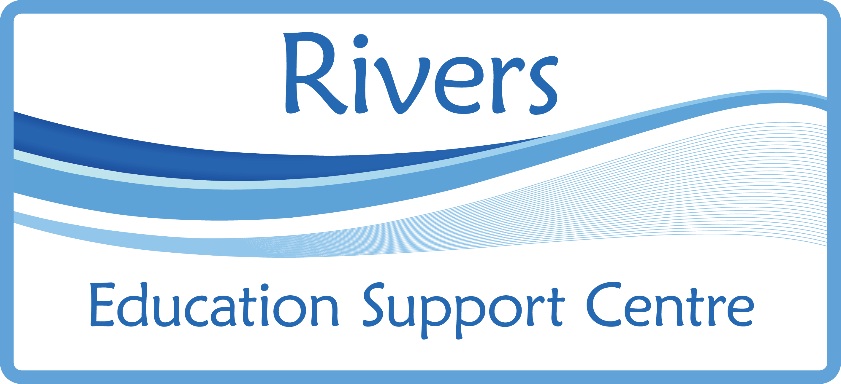 Please send this form password protected, and send password in a separate email.This form is available to download from Rivers ESC website:www.riversesc.herts.sch.uk Please send this form password protected, and send password in a separate email.This form is available to download from Rivers ESC website:www.riversesc.herts.sch.uk Request for support form: Request for support form: School name:School contact:Pupil name:Date of Birth:Year Group:What are the pupils social, emotional and mental health needs? What are the pupils social, emotional and mental health needs? We confirm that access to the DPSL3 Primary Behaviour Team has been discussed with parents/carers, who have given consent to the service being received.We confirm that access to the DPSL3 Primary Behaviour Team has been discussed with parents/carers, who have given consent to the service being received.Parent:Signature:                                                        Date:School:Signature:                                                        Date: